PHARYNGITIS PROTOCOL (including Rapid Strep Testing)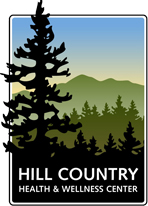 ______________________________________________________________________SUBJECTIVEComplaint of sore throat, with or without dysphagia/odynophagiaAbdominal pain and/or vomitingHeadacheFeverAbsence of cough (generally, but not always)Possible chills or body achesDocument ill contacts (friends/family members/co-workers)Document allergies to antibiotics and other medicationsOBJECTIVEThe McIsaac modification of the Centor Scoring Tool is used to determine the likelihood of group A streptococcal infection in people presenting with pharyngitis. Based upon 5 clinical criteria, it indicates the probability of a streptococcal infection before any testing is done (“pretest probability”):Modified Centor Score, Strep Probability, and Management*May treat without rapid strep test after consulting with provider.Run Rapid Strep: CPT code 87880 and document results in Nursing Documentation.If Centor scale >2, document numerical score in Comments section when reporting rapid strep results.  If <1, document score in Comments section of physical exam.If rapid strep test is positive, treat with antibiotic as noted below.If rapid strep test is negative, send throat culture if patient is < 18 years of age. If 18 or older, no throat culture is needed.ICD-10 CODESPharyngitis J02.9TREATMENT Children ≤ 27 kg (60 lbs)penicillin V 250 mg PO BID ×10 days  orAmoxicillin 50mg/kg  once daily  x 10 days (for children >3 months and < 40kg). [Max dose of 1000mg. ]If over 5 years old use 250mg TID in either chewable or liquid forms orpenicillin G benzathine (Bicillin® L-A) 0.6 million units IM (useful if provider in office and patient has difficult swallowing or you are worried about poor adherence to the treatment plan; observe for 30 minutes after injection for possible anaphylaxis)Children >27 kg and Adultspenicillin V 500 mg PO BID ×10 days oramoxicillin 1000 mg once daily for 10 days or penicillin G benzathine (Bicillin® L-A) 1.2 million units IM (useful if provider in office and patient has difficult swallowing or you are worried about poor adherence to the treatment plan; observe for 30 minutes after injection for possible anaphylaxis)If allergic to penicillin:Children <27kg: erythromycin ethylsuccinate (EES, EryPed®) PO 40mg/kg/day divided BID ×10d Adults & adolescents >27kg: erythromycin base (Ery-Tab®—250 mg, 333 mg or 500 mg—or PCE®—333 mg or 500 mg) or stearate (Erythrocin®—250 mg or 500 mg) PO, 1 gm/day, divided into 2-4 dosesORChildren < 27kg: azithromycin 12mg/kg PO once daily for five days.Adults and adolescents >27kg: azithromycin 500mg tablet PO on day one followed by 250mg tablet daily on days two through five.Can also use guideline below, from UpToDate  For some patients with insurance, azithromycin course can result in greater adherence to the treatment plan.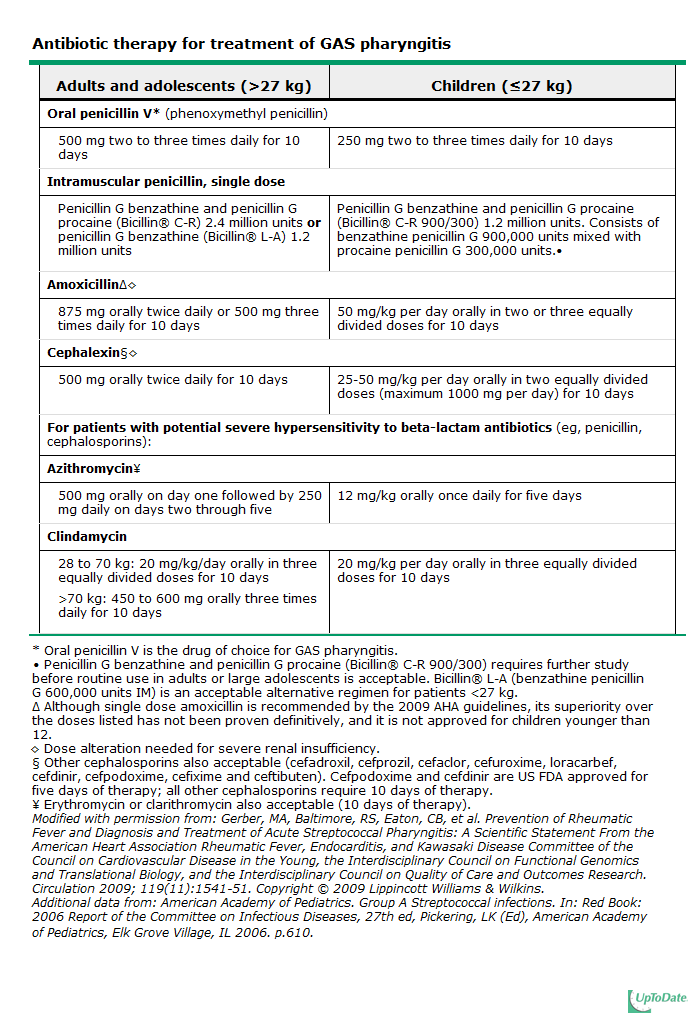 PATIENT EDUCATIONIf antibiotic prescribed, complete the full course, even if symptoms have improved.No school or work until on antibiotics for at least 24 hours.Push fluids (tea, water, sports drinks, juice).  Adults should be encouraged to take 2-3L per day especially when febrile.Pain/fever reliever (e.g., ibuprofen or acetominophen, dosed for age)Gargle with saline. To prepare saline at home use 1 tsp of non-iodized salt mixed with 1 cup water.LozengesRestDiscard, wash in dishwasher, or boil toothbrush after 48 hours of antibiotic treatmentIf any family members/contacts of patient with confirmed strep throat develop sore throat (with or without fever) within 2 weeks, encourage they call as you may treat them presumptivelyCO-VISITPresent to provider after examination but BEFORE documentation.Make sure all of the above is documented after consultation with provider.Call back for appointment with provider if: Temperature >104° F or does not improve after 24 hours of medication.Signs (rash, swelling) or symptoms (difficulty breathing) of allergy to antibioticsNotify provider if not improving after 2 full days of antibioticsDocument all of Above in Medical Record and SEND VISIT TO PCP FOR COMPLETION.Criteria for Modified Centor Scoring ToolPoints AwardedHistory of temperature > 38º F or > 100.4 º F1Absence of cough1Swollen, Tender Anterior Cervical Nodes1Tonsillar Swelling or Exudate1Age          3-14 years         15-44 years         ≥ 45 years10-1Centor ScoreProbability of StrepManagement 01-2.5 %No antibiotic or testing needed15-10 %No antibiotic or testing needed211-17%Rx antibiotic based upon rapid strep result328-35%Rx antibiotic based upon rapid strep result4 or 552%Rx antibiotic based upon rapid strep result *